CO-PLANNING CONVERSATION TOOL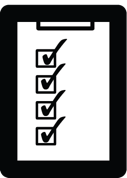 Each box below should help to prepare for and practice co-planning once you identify a topic to co-plan. Consider using the “Mentor’s Pocket Guide for Making Your Thinking Explicit” as you discuss. Begin the co-planning process early so TCs have enough lead time to plan/modify, receive feedback, and make adjustments.